Identify (verb)Definition: to recognize, to label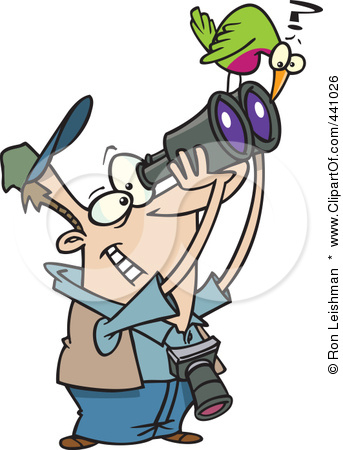 The scientist identified the bird as a rare kind of parrot.In your essay identify and explain the characteristics of the protagonist.Identify the differences between an orange and an apple.The young girl identified the robber.